DESCRIPTIF DE SUJET DESTINE AU PROFESSEURÉNONCÉ Ⓐ DESTINÉ AUX ÉLÈVES VERSION 1CONTEXTEVOTRE PORTE DOCUMENTSDoc 1 : Matériel disponible.-Balance électronique.-2capsules- 2 béchers de 100 mL.-Eprouvettes graduées 50 mL,100 mL. -Spatule.-Solides : Aspirine, glucose, carbone, sel.-Liquides : eau, éthanol.-Baguette de verre-Pissette d’eau distillée-OrdinateurActivité expérimentaleDécrire le mode opératoire à suivre pour effectuer les différents prélèvements solides et liquides sans balance.Préparer effectivement les  échantillons souhaités.ÉNONCÉ Ⓑ DESTINÉ AUX ÉLÈVES					 VERSION 2CONTEXTEVOTRE PORTE DOCUMENTSDoc 1 : Matériel disponible.-Balance électronique.-2capsules- 2 béchers de 100 mL.-Eprouvettes graduées 50 mL,100 mL. -Spatule.-Baguette de verre-Solides : Aspirine, glucose, carbone, sel.-Liquides : eau, éthanol.Doc.3.Formules brutes des différentes molécules.-Aspirine : C9H8O4 .-Glucose : C6H12O6 .-Eau : H2O.-Ethanol : C2H6O.-Sel : NaClActivité expérimentaleAnalyser :Par groupe de deux, faire les calculs nécessaires et décrire le mode opératoire à suivre pour effectuer les différents prélèvements solides (on pourra présenter les résultats sous forme d’un tableau).Faire les calculs nécessaires puis décrire le mode opératoire à suivre pour effectuer les différents prélèvements liquides sans balance.Réaliser :Préparer effectivement les échantillons souhaités.ÉNONCÉ DESTINÉ AUX ÉLÈVES					 VERSION 3CONTEXTEVOTRE PORTE DOCUMENTSDoc 1 : Matériel disponible.-Balance électronique.-2capsules- 2 béchers de 100 mL.-Eprouvettes graduées 50 mL,100 mL. -Spatule.-Baguette de verre-Solides : Aspirine, glucose, carbone, sel.-Liquides : eau, éthanol.Doc.3.Formules brutes des différentes molécules.-Aspirine : C9H8O4 .-Glucose : C6H12O6 .-Eau : H2O.-Ethanol : C2H6O.-Sel : NaClDoc.4.Pense –bête.*On calcule une masse molaire moléculaire en effectuant  la somme des masses molaires atomiques :Exemple :M(CH4)= MC + 4*MH = 12+ 4*1 = 16 g.mol-1*Quantité de matière n (en mol) d’une espèce chimique et masse m ( en g )  sont reliées par :  n = m/M avec M masse molaire de l’espèce chimique en g.mol-1*La masse volumique ρ d’un liquide  ( en g.mL-1) :ρ = m/V avec m la masse du liquide en g et V , le volume du liquide en mL*Densité d (sans unité) d’un liquide : d =                  ρeau = 1,0 g.mL-1Activité expérimentaleAnalyser :Par groupe de deux, calculer la masse molaire des différentes molécules présentées dans le document N°3. En déduire la masse de chaque espèce chimique liquide ou solide à prélever.Compléter ainsi le tableau suivant :Calculer le volume d’eau et d’éthanol correspondant aux deux masses calculées précédemment.Décrire le mode opératoire à suivre pour effectuer les différents prélèvements solides ou  liquides sans balance.Réaliser :Préparer effectivement les  échantillons souhaités.Exemples de questions-aides à fournir aux élèves en difficultés :APPROPRIER : Quelle (s) grandeur(s) faut-il déterminer pour réaliser les prélèvements solides et liquides sans balance ?   (La masse pour les solides, masse puis volume pour les liquides).Quels sont les renseignements fournis dans les documents ? , densité de l’éthanol, masse volumique de l’eau, quantité de matière des différentes espèces chimiques à prélever.Quelles relations allez-vous utiliser pour déterminer les masses et volumes ? ANALYSER : Calculez les masses de solides et des liquides.Quelle est la valeur de la masse volumique de l’eau ? En déduire le volume d’eau et d’alcool à prélever. Veau =meau /ρeau = 50 g  Véthanol = methanol /ρethanol =69/0,79= 87 mLAvec quelle verrerie allez-vous effectuer le prélèvement ? Eprouvette graduée de 50 mL pour l’eau et de 100 mL de l’éthanol.RÉALISER :Avant de peser la masse d’un solide dans la capsule, que devez vous réaliser ? Tarer la balance avec la capsule vide.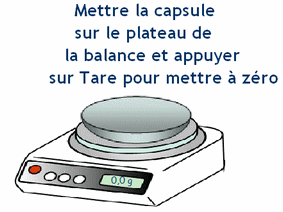 Réalisez la manipulation : Tarer la balance avec la capsulePeser .Prélever les 2 échantillons liquides (avec l’éprouvette graduée de 50 ml pour l’eau et celle de 100 mL pour l’éthanol)Placer dans un bécher le chlorure de sodium pesé. Ajouter les 50 mL  d’eau. AgiterCRITÈRES DE RÉUSSITE.Eléments d’évaluation formative :SecondeThème : Le sportTP. Marathon de Paris. Durée1H30ThèmeLes besoins et les réponses de l’organisme lors d’une pratique sportive.Objectif Les élèves doivent réinvestir leurs connaissances pour déterminer la masse d’une espèce chimique  à prélever  ou son volume (cas des liquides)Notions et contenusLa quantité de matière. Son unité : la mole.. Masses molaires atomique et moléculaire : M (g.mol-1)Compétences exigibles du B.O.Programme de seconde : -Calculer une masse molaire moléculaire à partir des masses molaires atomiques. -Déterminer une quantité de matière connaissant la masse d’un solide ou le volume d’un liquide.-Prélever une quantité de matière d'une espèce chimique donnée.Compétences mobiliséesS’approprier (APP) :Extraire des informations.Mobiliser ses connaissances.Identifier des grandeurs physiques pertinentes.Analyser (ANA) :Organiser et exploiter ses connaissances ou les informations extraites.Construire les étapes d'une résolution.Réaliser (REA) :Effectuer des calculs littéraux ou numériques.Mener la démarche afin de répondre au problème posé.Communiquer (COM) : Rédiger une réponse.Pré-requis-Savoir calculer une masse molaire moléculaire à partir des masses molaires atomiques.- Déterminer une quantité de matière connaissant la masse d’un solide ou le volume d’un liquide.-Connaitre la verrerie nécessaire pour effectuer un prélèvement solide ou liquide.Déroulement Cette activité est réalisée en TP par binôme.Durée : 1 h30Cette activité n’est pas prévue pour être évaluée .Elle comprend trois énoncés Ⓐ et Ⓑ et  en fonction des capacités des élèves. Puis une série d’aides ponctuelles à fournir aux élèves en fonction de leurs avancées sur le sujet.RemarquesSources :Bulletin officiel spécial n° 4 du 29 avril 2010Fiche toxicologique n° 66 : http://www.inrs.fr/publications/bdd/fichetox/fiche.html?refINRS=FICHETOX_66&section=caracteristiquesLe sujet est distribué aux élèves.AuteurTHIBAUDET Isabelle                     Lycée Bonaparte                                   AUTUNMarie décide de participer à la nouvelle édition du marathon de Paris.Voulant étonner les participants masculins…, elle va au bout de ses capacités physiques… et donc très vite… s’arrête, exténuée :-Elle a mal à la tête.-Elle n’est pas loin de faire un malaise (hypoglycémie).-Elle a mal au ventre et son œil gauche coule anormalement. Elle rentre très mal en point à la maison.Son frère, élève brillant en chimie, veut épater sa sœur et lui dit :« Ne t’inquiète pas, j’ai de quoi te refaire une santé. 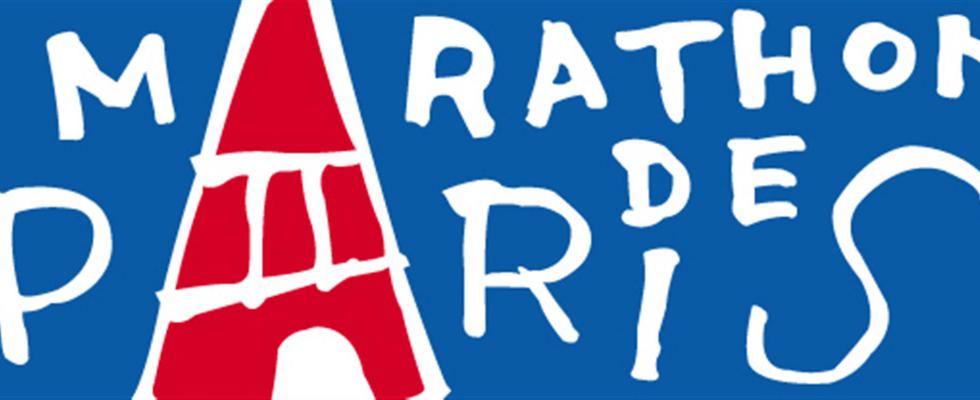 -Tu vas commencer par prendre 33 mmol de glucose, sucre naturel présent dans le miel qui permettra de combler le déficit énergétique dans ton organisme.-Pour ton œil, prépare- toi du sérum physiologique en dissolvant 8,1 mmol de chlorure de sodium dans 2,8 mol d’eau. 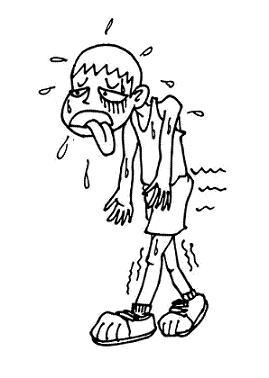 -Le charbon végétal est utilisé dans le traitement des troubles du transit intestinal.Il se présente sous forme d’une poudre noire essentiellement constituée d’atomes de carbone : tu devrais en absorber 160 mmol. -Ton mal de tête va disparaître avec 2,7 mmol d’aspirine. -Je te conseille aussi de désinfecter ta blessure au genou avec 1,5 mol d’éthanol ».Sur ces paroles, Marie s’écroule, fatiguée et découragée. Les paroles de son frère sont incompréhensibles pour elle…Pouvez-vous aider Marie à préparer le traitement préconisé par son frère ?Doc. 2 : Fiche sécurité de l’éthanol.Doc. 2 : Fiche sécurité de l’éthanol.Doc. 2 : Fiche sécurité de l’éthanol.Doc. 2 : Fiche sécurité de l’éthanol.Doc. 2 : Fiche sécurité de l’éthanol.Doc. 2 : Fiche sécurité de l’éthanol.Doc. 2 : Fiche sécurité de l’éthanol.Pictogrammes : Pictogrammes : Formule brute : Densité : Formule brute : Densité : Formule brute : Densité : Formule brute : Densité : Formule brute : Densité : 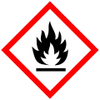 Dangers :Dangers :Dangers :Dangers :Dangers :H225 : Liquide et vapeurs très inflammablesH225 : Liquide et vapeurs très inflammablesH225 : Liquide et vapeurs très inflammablesH225 : Liquide et vapeurs très inflammablesH225 : Liquide et vapeurs très inflammablesElément :Hydrogène HCarbone COxygène OSodium NaChlore ClMasse molaire atomique M   : (g.mol-1)1,012,016,023,035,5Marie décide de participer à la nouvelle édition du marathon de Paris.Voulant étonner les participants masculins…, elle va au bout de ses capacités physiques… et donc très vite… s’arrête, exténuée :-Elle a mal à la tête.-Elle n’est pas loin de faire un malaise (hypoglycémie).-Elle a mal au ventre et son œil gauche coule anormalement. Elle rentre très mal en point à la maison.Son frère, élève brillant en chimie, veut épater sa sœur et lui dit :« Ne t’inquiète pas, j’ai de quoi te refaire une santé. -Tu vas commencer par prendre 33 mmol de glucose, sucre naturel présent dans le miel qui permettra de combler le déficit énergétique dans ton organisme.-Pour ton œil, prépare- toi du sérum physiologique en dissolvant 8,1 mmol de chlorure de sodium dans 2,8 mol d’eau. -Le charbon végétal est utilisé dans le traitement des troubles du transit intestinal.Il se présente sous forme d’une poudre noire essentiellement constituée d’atomes de carbone : tu devrais en absorber 160 mmol. -Ton mal de tête va disparaître avec 2,7 mmol d’aspirine. -Je te conseille aussi de désinfecter ta blessure au genou avec 1,5 mol d’éthanol ».Sur ces paroles, Marie s’écroule, fatiguée et découragée.Les paroles de son frère sont incompréhensibles pour elle…par le monde de Pouvez-vous aider Marie à préparer le traitement préconisé par son frère ?Doc. 2 : Fiche sécurité de l’éthanol.Doc. 2 : Fiche sécurité de l’éthanol.Doc. 2 : Fiche sécurité de l’éthanol.Pictogrammes : Pictogrammes : Formule brute : Densité : Dangers :H225 : Liquide et vapeurs très inflammablesElément :Hydrogène HCarbone COxygène OSodium NaChlore ClMasse molaire atomique M   : (g.mol-1)1,012,016,023,035,5Marie décide de participer à la nouvelle édition du marathon de Paris.Voulant étonner les participants masculins…, elle va au bout de ses capacités physiques… et donc très vite… s’arrête, exténuée :-Elle a mal à la tête.-Elle n’est pas loin de faire un malaise (hypoglycémie).-Elle a mal au ventre et son œil gauche coule anormalement. Elle rentre très mal en point à la maison.Son frère, élève brillant en chimie, veut épater sa sœur et lui dit :« Ne t’inquiète pas, j’ai de quoi te refaire une santé. -Tu vas commencer par prendre 33 mmol de glucose, sucre naturel présent dans le miel qui permettra de combler le déficit énergétique dans ton organisme.-Pour ton œil, prépare- toi du sérum physiologique en dissolvant 8,1 mmol de chlorure de sodium dans 2,8 mol d’eau. -Le charbon végétal est utilisé dans le traitement des troubles du transit intestinal.Il se présente sous forme d’une poudre noire essentiellement constituée d’atomes de carbone : tu devrais en absorber 160 mmol. -Ton mal de tête va disparaître avec 2,7 mmol d’aspirine. -Je te conseille aussi de désinfecter ta blessure au genou avec 1,5 mol d’éthanol ».Sur ces paroles, Marie s’écroule, fatiguée et découragée.Les paroles de son frère sont incompréhensibles pour elle…Pouvez-vous aider Marie à préparer le traitement préconisé par son frère ?Doc. 2 : Fiche sécurité de l’éthanol.Doc. 2 : Fiche sécurité de l’éthanol.Doc. 2 : Fiche sécurité de l’éthanol.Pictogrammes : Pictogrammes : Formule brute : Densité : Dangers :H225 : Liquide et vapeurs très inflammablesElément :Hydrogène HCarbone COxygène OSodium NaChlore ClMasse molaire atomique M   : (g.mol-1)1,012,016,023,035,5Espèce chimiqueQuantité de matière n  à prélever(mol)Masse molaire atomique ou moléculaire M(g.mol-1)Masse à prélever m en gAspirineGlucoseEauEthanolSelCarboneEspèce chimique :Quantité de matière n  à prélever(mol) :Masse molaire atomique ou moléculaire M      (g.mol-1) :Masse à prélever m en g :Aspirine2,7.10-3180,00,49Glucose3310-3180,05,9Eau2,818,050Ethanol1,546,069Sel8,1. 10-358,50,47Carbone160.10-312,01,9CompétencesCompréhensionIssus des documents : Document 1 :-Quantité de matière des différentes espèces chimiques à prélever.Document 2 :Densité de l’éthanolDocument 3 :-Formules brutes des différentes espèces chimiques.Document 4:-Formules ou grandeurs nécessaires pour effectuer les calculsIssus des connaissances scientifiques acquises en P-C :Définitions de la masse volumique, la densité.APPAPPAPPRésolutionLes différentes étapes de résolution sont exposées :Calcul des masses molaires des différentes espèces chimiques.Expression littérale de la masse  des solides et liquides et volumes des liquides à prélever.Calcul numérique des différentes masses et volumes (avec les bonnes unités).ANAManipulationL’élève est capable de : Manipuler en respectant les consignes de sécuritéTarer la balanceUtiliser la verrerie à bon escientPeser la masse exacte au  prèsChoisir l’éprouvette graduée adaptée au prélèvement à effectuer.Effectuer correctement  un prélèvement liquide avec une éprouvette graduée.REAExpression écriteForme demandée respectée.Qualité de la rédaction (syntaxe-orthographe-grammaire).Réponse à la problématique présente et correcte.COM